Консультация для родителей«Значение игр со строительным материаломв развитии детей» Конструирование – один из видов продуктивной деятельности дошкольника, предполагающий построение предмета, приведение в определённый порядок и взаимоотношение различных отдельных предметов, частей, элементов из строительного материала и деталей конструкторов, изготовление поделок из бумаги, картона, различного природного и бросового материала. 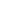 Конструирование является продуктивным видом деятельности, поскольку направлено на получение определённого продукта.Выделяют два типа конструирования: техническое и художественное. К техническому типу относятся: конструирование из строительного материала; конструирование из деталей конструкторов, имеющих разные способы крепления; конструирование из крупногабаритных модульных блоков. В техническом конструировании – дети в основном отображают реально существующие объекты, а также придумывают поделки по ассоциации с образами из сказок, фильмов.К художественному типу относится конструирование из бумаги и природного материала. В художественном конструировании дети, создавая образы, не только (и не столько) отображают их структуру, сколько выражают своё отношение к ним, передают их характер, пользуясь цветом, фактурой, формой.Создание конструкций из бросового материала может носить как технический, так и художественный характер. Это зависит от той цели, которую ставит перед собой сам ребёнок, либо взрослый перед ним.Заниматься с ребёнком конструированием необходимо, так как:• ставит ребёнка в активную позицию, стимулируя его познавательную деятельность; создаёт основу для развития фантазии и воображения;• развивает мелкую моторику рук и глазомер, учит соизмерять мышечное усилие и тренировать координацию руки и глаза;• конструирование способствует знакомству с сенсорными признаками предметов (цветом, формой, величиной) и помогает научиться оперировать ими;• оперирование с деталями конструктора позволяет формировать и совершенствовать определённые типы перцептивных действий, необходимых для использования сенсорных эталонов при анализе свойств реальных предметов: целенаправленные пробы, практическое соизмерение и зрительное соотнесение;• на основе практических действий с конструктором осуществляется развитие основных мыслительных операций: анализ, синтез, сравнение, обобщение;• строительные игры, которые несут практическую, проблемную направленность активизируют детей, способствуют переносу освоенных умений на другие ситуации;• благодаря созданию материальных конструкций абстрактные понятия могут быть представлены детям в доступной им конкретно-чувственной форме;• конструирование способствует практическому познанию свойств геометрических тел и пространственных соотношений. В связи с этим речь детей обогащается новыми терминами, понятиями, которые в других видах деятельности употребляются редко. В процессе конструирования дети усваивают правильное употребление относительных понятий: большой – маленький, длинный – короткий, высокий – низкий, широкий – узкий. Также они упражняются в точном словесном указании направления (над – под, сзади – спереди, вправо – влево и т. д.).Важно стимулировать ребенка к играм с конструктором, проявлять интерес и сочувствие к его неудачам, терпеливо относиться даже к странным идеям, нужно исключить из обихода замечания и осуждения.Играйте, творите, стройте с ребенком! 